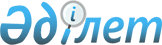 О мерах по реализации Закона Республики Казахстан от 10 мая 2017 года "О внесении изменений и дополнений в некоторые законодательные акты Республики Казахстан по вопросам использования воздушного пространства и деятельности авиации"Распоряжение Премьер-Министра Республики Казахстан от 19 июня 2017 года № 80-р.
      Утвердить прилагаемый перечень нормативных правовых актов, принятие которых необходимо в целях реализации Закона Республики Казахстан от 10 мая 2017 года "О внесении изменений и дополнений в некоторые законодательные акты Республики Казахстан по вопросам использования воздушного пространства и деятельности авиации" (далее - перечень).
      1. Государственным органам Республики Казахстан:
      1) разработать и в установленном порядке внести на утверждение в Правительство Республики Казахстан проекты нормативных правовых актов согласно перечню;
      2) принять соответствующие ведомственные нормативные правовые акты и проинформировать Правительство Республики Казахстан о принятых мерах. Перечень нормативных правовых актов, принятие которых необходимо в целях реализации Закона Республики Казахстан от 10 мая 2017 года "О внесении изменений и дополнений в некоторые законодательные акты Республики Казахстан по вопросам использования воздушного пространства и деятельности авиации"
      Примечание: расшифровка аббревиатур:
      МИК - Министерство информации и коммуникаций Республики Казахстан
      МЮ - Министерство юстиции Республики Казахстан
      ГП - Генеральная прокуратура Республики Казахстан
      MЗ - Министерство здравоохранения Республики Казахстан
      МТСЗН - Министерство труда и социальной защиты населения Республики Казахстан
      МНР - Министерство по инвестициям и развитию Республики Казахстан
      МФ - Министерство финансов Республики Казахстан
      МО - Министерство обороны Республики Казахстан
      СГО - Служба государственной охраны Республики Казахстан
      АДГСПК - Агентство Республики Казахстан по делам государственной службы и противодействию коррупции
      МИД - Министерство иностранных дел Республики Казахстан
      КНБ - Комитет национальной безопасности Республики Казахстан
      МНЭ - Министерство национальной экономию Республики Казахстан
      МВД - Министерство внутренних дел Республики Казахстан
      МЭ - Министерство энергетики Республики Казахстан
					© 2012. РГП на ПХВ «Институт законодательства и правовой информации Республики Казахстан» Министерства юстиции Республики Казахстан
				
      Премьер-Министр 

Б. Сагинтаев
Утвержден
распоряжением Премьер-Министра
Республики Казахстан
от 19 июня 2017 года № 80-р
№

п/п

Наименование нормативного правового и правового акта

Форма нормативного правового и правового акта

Государственный орган, ответственный за исполнение

Срок исполнения

Лицо, ответственное за качественную и своевременную разработку и внесение нормативного правового и правового акта

1

2

3

4

5

6

1.
О внесении изменений и дополнений в постановление Правительства Республики Казахстан от 4 ноября 2011 года № 1296 "Об утверждении Правил по организации поисково­спасательного обеспечения полетов на территории Республики Казахстан"
постановление Правительства Республики Казахстан
МИР, МО, МВД, КНБ (по согласованию)
июль 2017 года
Скляр Р.В.
2.
О внесении изменений и дополнений в постановление Правительства Республики Казахстан от 12 мая 2011 года № 506 "Об утверждении Правил использования воздушного пространства Республики Казахстан и внесении изменения в постановление Правительства Республики Казахстан от 31 декабря 2010 года № 1525 и о признании утратившими силу некоторых решений Правительства Республики Казахстан"
постановление Правительства Республики Казахстан
МИР, МО, МВД, КНБ (по согласованию), СГО (по согласованию)
июль 2017 года
Скляр Р.В.
3.
О внесении изменений в постановление Правительства Республики Казахстан от 19 ноября 2010 года № 1221 "Об утверждении Правил проведения конкурса на международные авиамаршруты и выдачи свидетельств на международные авиамаршруты для оказания услуг по перевозке пассажиров, багажа, грузов и почтовых отправлений"
постановление Правительства Республики Казахстан
МИР
июль 2017 года
Скляр Р.В.
4.
О внесении изменений и дополнений в постановление Правительства Республики Казахстан от 22 апреля 2011 года № 436 дсп "Об утверждении Правил проведения контроля качества за соблюдением авиационной безопасности"
постановление Правительства Республики Казахстан
МИР, КНБ (по согласованию), МВД, СГО (по согласованию)
июль 2017 года
Скляр Р.В.
5.
Об утверждении Программы авиационной безопасности гражданской авиации Республики Казахстан
постановление Правительства Республики Казахстан
МИР, МВД, КНБ (по согласованию), СГО (по согласованию), МО, МИД
июль 2017 года
Скляр Р.В.
6.
О внесении изменений и дополнений в постановление Правительства Республики Казахстан от 19 сентября 2014 года № 995 "Некоторые вопросы Министерства по инвестициям и развитию Республики Казахстан"
постановление Правительства Республики Казахстан
МИР
июль 2017 года
Скляр Р.В.
7.
Об утверждении Правил метеорологического обеспечения гражданской авиации
приказ Министра по инвестициям и развитию Республики Казахстан
МИР
июль 2017 года
Скляр Р.В.
8.
Об утверждении методики оценки потребности в обслуживании воздушного движения
приказ Министра по инвестициям и развитию Республики Казахстан
МИР
июль 2017 года
Скляр Р.В.
9.
Об утверждении Правил радиотехнического обеспечения полетов и авиационной электросвязи в гражданской авиации
приказ Министра по инвестициям и развитию Республики Казахстан
МИР,

МЭ,

МИК
июль 2017 года
Скляр Р.В.
10.
Об утверждении перечня услуг (работ) аэродромного и наземного обслуживания, входящих в состав аэропортовской деятельности
совместный приказ Министра по инвестициям и развитию Республики Казахстан и Министра национальной экономики Республики Казахстан
МИР,

МНЭ
июль 2017 года
Скляр Р.В., Жумангарин С.М.
11.
О внесении изменений и дополнений в приказ исполняющего обязанности Министра по инвестициям и развитию Республики Казахстан от 24 февраля 2015 года № 196 "Об утверждении сертификационных требований к организациям по техническому обслуживанию и ремонту авиационной техники"
приказ Министра по инвестициям и развитию Республики Казахстан
МИР,

МНЭ
июль 2017 года
Скляр Р.В.
12.
О внесении изменения в приказ исполняющего обязанности Министра по инвестициям и развитию Республики Казахстан от 24 февраля 2015 года № 197 "Об утверждении Правил сертификации и выдачи сертификата организации по техническому обслуживанию и ремонту авиационной техники гражданской авиации"
приказ Министра по инвестициям и развитию Республики Казахстан
МИР,

МНЭ
июль 2017 года
Скляр Р.В.
13.
О внесении изменений и дополнений в приказ исполняющего обязанности Министра по инвестициям и развитию Республики Казахстан от 24 февраля 2015 года № 198 "Об утверждении Правил сертификации и выдачи сертификата летной годности гражданского воздушного судна Республики Казахстан" и признании утратившим силу приказа исполняющего обязанности Министра транспорта и коммуникаций Республики Казахстан от 3 марта 2011 года № 112 "Об утверждении Правил признания сертификатов летной годности гражданских воздушных судов, выданных иностранным государством"
приказ Министра по инвестициям и развитию Республики Казахстан
МИР, МВД МЗ, МФ, МНЭ, МЭ
июль 2017 года
Скляр Р.В.
14.
Об утверждении Правил государственной регистрации гражданских воздушных судов Республики Казахстан, прав на них, а также форм документов, удостоверяющих права на них
приказ Министра по инвестициям и развитию Республики Казахстан
МИР
июль 2017 года
Скляр Р.В.
15.
Об утверждении Правил выдачи удостоверения члена экипажа лицам летного состава, кабинного экипажа, инженерно-техническому составу, обеспечивающему техническое сопровождение полетов, и персоналу, обеспечивающему безопасность воздушного судна в полете
приказ Министра по инвестициям и развитию Республики Казахстан
МИР, КНБ (по согласованию)
июль 2017 года
Скляр Р.В.
16.
О внесении изменений и дополнений в приказ исполняющего обязанности Министра по инвестициям и развитию Республики Казахстан от 24 ноября 2015 года № 1083 "Об утверждении Программы подготовки и переподготовки специалистов служб авиационной безопасности, должностных лиц уполномоченного органа в сфере гражданской авиации по вопросам авиационной безопасности и безопасности полетов"
приказ Министра по инвестициям и развитию Республики Казахстан
МИР
июль 2017 года
Скляр Р.В.
17.
О внесении изменений и дополнений в приказ Министра по инвестициям и развитию Республики Казахстан от 30 октября 2015 года № 1023 "Об утверждении Правил допуска к полетам эксплуатантов авиации общего назначения"
приказ Министра по инвестициям и развитию Республики Казахстан
МИР,

МНЭ
июль 2017 года
Скляр Р.В.
18.
О внесении изменений и дополнений в приказ Министра по инвестициям и развитию Республики Казахстан от 30 октября 2015 года № 1024 "Об утверждении Правил допуска эксплуатанта к авиационным работам"
приказ Министра по инвестициям и развитию Республики Казахстан
МИР,

МНЭ,

МФ
июль 2017 года
Скляр Р.В.
19.
О внесении изменений и дополнений в приказ исполняющего обязанности Министра по инвестициям и развитию Республики Казахстан от 24 февраля 2015 года № 153 "Об утверждении сертификационных требований к эксплуатантам гражданских воздушных судов"
приказ Министра по инвестициям и развитию Республики Казахстан
МИР,

МЗ,

МНЭ
июль 2017 года
Скляр Р.В.
20.
Об утверждении Правил производства полетов в государственной авиации Республики Казахстан
приказ Министра обороны Республики Казахстан
МО
июль 2017 года
Майкеев М.Ж.
21.
Об утверждении Правил производства полетов в гражданской авиации Республики Казахстан
приказ Министра по инвестициям и развитию Республики Казахстан
МИР, МФ,

МНЭ, МО
июль 2017 года
Скляр Р.В.
22.
О внесении изменения в приказ Министра транспорта и коммуникаций Республики Казахстан от 13 июня 2011 года № 362 "Об утверждении квалификационных требований, предъявляемых к лицам, которым выдается свидетельство авиационного персонала"
приказ Министра по инвестициям и развитию Республики Казахстан
МИР
июль 2017 года
Скляр Р.В.
23.
О внесении изменения в приказ Министра транспорта и коммуникаций Республики Казахстан от 28 сентября 2013 года № 763 "Об утверждении Квалификационных требований, предъявляемые к физическим лицам, имеющим право определять уровень квалификации авиационного персонала"
приказ Министра по инвестициям и развитию Республики Казахстан
МИР
июль 2017 года
Скляр Р.В.
24.
О внесении изменений и дополнения в приказ исполняющего обязанности Министра по инвестициям и развитию Республики Казахстан от 6 февраля 2015 года № 115 "Об утверждении Правил сертификации и выдачи сертификата авиационного учебного центра гражданской авиации"
приказ Министра по инвестициям и развитию Республики Казахстан
МИР
июль 2017 года
Скляр Р.В.
25.
О внесении изменений и дополнений в приказ Министра транспорта и коммуникаций Республики Казахстан от 25 сентября 2013 года № 748 "Об утверждении Правил тестирования на определение уровня владения языком, используемом в радиотелефонной связи"
приказ Министра по инвестициям и развитию Республики Казахстан
МИР
июль 2017 года
Скляр Р.В.
26.
О внесении изменения в приказ Министра транспорта и коммуникаций Республики Казахстан от 26 сентября 2013 года № 750 "Об утверждении Правил выдачи и продления срока действия свидетельств авиационного персонала"
приказ Министра по инвестициям и развитию Республики Казахстан
МИР
июль 2017 года
Скляр Р.В.
27.
О внесении изменения в приказ исполняющего обязанности Министра по инвестициям и развитию Республики Казахстан от 24 февраля 2015 года № 159 "Об утверждении Правил профессиональной подготовки авиационного персонала, непосредственно участвующего в обеспечении безопасности полетов"
приказ Министра по инвестициям и развитию Республики Казахстан
МИР
июль 2017 года
Скляр Р.В.
28.
О внесении дополнений в приказ исполняющего обязанности Министра по инвестициям и развитию Республики Казахстан от 27 марта 2015 года № 352 "Об утверждении Правил допуска авиакомпаний к выполнению регулярных внутренних коммерческих воздушных перевозок"
приказ Министра по инвестициям и развитию Республики Казахстан
МИР,

МНЭ
июль 2017 года
Скляр Р.В.
29.
О внесении изменений в приказ Министра по инвестициям и развитию Республики Казахстан от 27 февраля 2015 года № 250 "Об утверждении Правил организации рабочего времени и отдыха членов экипажей воздушных судов гражданской и экспериментальной авиации Республики Казахстан"
приказ Министра по инвестициям и развитию Республики Казахстан
МИР,

МТСЗН
июль 2017 года
Скляр Р.В.
30.
О внесении изменений и дополнений в приказ исполняющего обязанности Министра по инвестициям и развитию Республики Казахстан от 10 ноября 2015 года № 1061 "Об утверждении Правил сертификации и выдачи сертификата эксплуатанта гражданских воздушных судов"
приказ Министра по инвестициям и развитию Республики Казахстан
МИР,

МНЭ
июль 2017 года
Скляр Р.В.
31.
О внесении изменений в приказ Министра по инвестициям и развитию Республики Казахстан от 20 марта 2015 года № 308 "Об утверждении Правил организации работ бортпроводников в гражданской авиации Республики Казахстан"
приказ Министра по инвестициям и развитию Республики Казахстан
МИР, МЗ
июль 2017 года
Скляр Р.В.
30.
Об утверждении Правил аккредитации иностранных воздушных перевозчиков в Республике Казахстан
приказ Министра по инвестициям и развитию Республики Казахстан
МИР
июль 2017 года
Скляр Р.В.
33.
О признании утратившими силу некоторых совместных приказов
совместный приказ Министра по инвестициям и развитию Республики Казахстан и Министра здравоохранения Республики Казахстан
МИР,

МЗ
июль 2017 года
Скляр Р.В., Актаева Л.М.
34.
Об утверждении Правил медицинского освидетельствования и осмотра в гражданской авиации Республики Казахстан
приказ Министра по инвестициям и развитию Республики Казахстан
МИР,

МЗ
июль 2017 года
Скляр Р.В.
35.
Об утверждении Правил по оценке тренажерных устройств имитации полета в гражданской авиации
приказ Министра по инвестициям и развитию Республики Казахстан
МИР
июль 2017 года
Скляр Р.В.
36.
Об утверждении Правил назначения авиационных медицинских экспертов
приказ Министра по инвестициям и развитию Республики Казахстан
МИР
июль 2017 года
Скляр Р.В.
37.
Об утверждении Правил оказания медицинской помощи пассажирам в гражданской авиации
приказ Министра по инвестициям и развитию Республики Казахстан
МИР,

МЗ
июль 2017 года
Скляр Р.В.
38.
Об утверждении Правил определения уровня квалификации авиационного персонала
приказ Министра по инвестициям и развитию Республики Казахстан
МИР
июль 2017 года
Скляр Р.В.
39.
Об утверждении Правил сертификации и выдачи сертификата авиационного медицинского центра, а также сертификационных требований, предъявляемых к авиационным медицинским центрам
приказ Министра по инвестициям и развитию Республики Казахстан
МИР
июль 2017 года
Скляр Р.В.
40
Об утверждении Правил перевозки опасных грузов по воздуху на гражданских воздушных судах
приказ Министра по инвестициям и развитию Республики Казахстан
МИР
июль 2017 года
Скляр Р.В.
41.
Об утверждении Правил осуществления наземного обслуживания в аэропортах
совместный приказ Министра по инвестициям и развитию Республики Казахстан и Министра национальной экономики Республики Казахстан
МИР,

МНЭ
июль 2017 года
Скляр Р.В., Жумангарин С.М.
42.
Об утверждении Правил отнесения должностных лиц уполномоченного Органа в сфере гражданской авиации и его территориального органа к категориям государственных авиационных инспекторов
приказ Министра по инвестициям и развитию Республики Казахстан
МИР, АД ГС ПК (по согласованию)
июль 2017 года
Скляр Р.В.
43.
Об утверждении Правил допуска воздушных трасс к эксплуатации
приказ Министра по инвестициям и развитию Республики Казахстан
МИР
июль 2017 года
Скляр Р.В.
44.
Об утверждении Правил обеспечения аэронавигационной информацией в гражданской авиации
приказ Министра по инвестициям и развитию Республики Казахстан
МИР
июль 2017 года
Скляр Р.В.
45.
Об утверждении Правил сертификации и выдачи сертификата поставщика аэронавигационного обслуживания, а также сертификационных требований, предъявляемых к поставщикам аэронавигационного обслуживания
приказ Министра по инвестициям и развитию Республики Казахстан
МИР
июль 2017 года
Скляр Р.В.
46.
Об утверждении Правил сертификации в сфере легкой и сверхлегкой авиации
приказ Министра по инвестициям и развитию Республики Казахстан
МИР,

МНЭ
июль 2017 года
Скляр Р.В.
47.
Об утверждении Правил поведения на борту воздушного судна
приказ Министра по инвестициям и развитию Республики Казахстан
МИР
июль 2017 года
Скляр Р.В.
48.
Об утверждении Правил расследования авиационных происшествий и инцидентов в гражданской и экспериментальной авиации
приказ Министра по инвестициям и развитию Республики Казахстан
МИР, ГП (по согласованию),

МВД, МИД, КНБ (по согласованию)
июль 2017 года
Скляр Р.В.
49.
О внесении изменений и дополнений в приказ министра обороны Республики Казахстан от 18 мая 2011 года № 220 "Об утверждении Правил регистрации воздушных судов государственной авиации Республики Казахстан"
приказ Министра обороны Республики Казахстан
МО
июль 2017 года
Майкеев М.Ж.
50.
О внесении изменений и дополнений в приказ Министра обороны Республики Казахстан от 18 марта 2015 года № 145 "Об утверждении Правил расследования авиационных происшествий и инцидентов в государственной авиации Республики Казахстан"
приказ Министра Обороны Республики Казахстан
МО
июль 2017 года
Майкеев М.Ж.